КОНСПЕКТ организованной образовательной деятельностипо развитию речина тему«Путешествие в сказку» 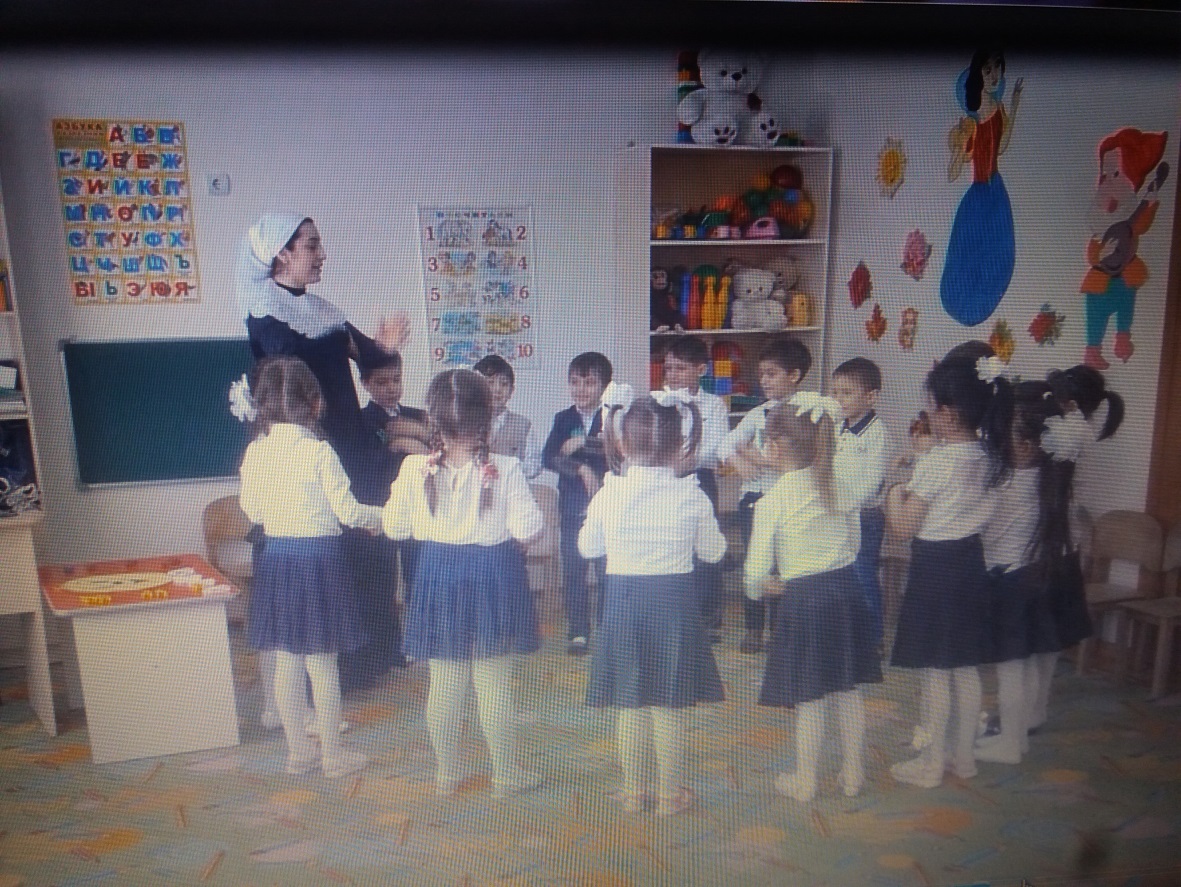 воспитатель первой квалификационной категорииГБДОУ «Детский сад №3 «Мечта»Баскаева Залина ХасейновнаОрганизованная образовательная деятельность по развитию речиОбразовательная область «Речевое развитие»Тема: Путешествие в сказку.Цель: Развитие мелкой моторики руки через действия с предметами, конструктивную деятельность, пальчиковую гимнастику.Задачи:Образовательные:* Решение задач коррекции (математические представления, ознакомление с окружающим миром, классификация обобщенных понятий).Развивающие:* Развивать навыки речевого общения.* Развивать логическое мышление, творческие и композиционные способности, воображение.* Совершенствовать координацию речи с движением, плавность и силу голоса.Воспитательные:* Воспитывать у детей трудолюбие, желание помочь друг другу, умение видеть пользу от совместного труда.
Интеграция образовательных областей:  «Физическое развитие» , «Речевое развитие», «Художественно- эстетическое развитие», «Социально- коммуникативное развитие». Технологии: игровые технологии, здоровьесберегающие технологии.Методы и приемы: пальчиковые игры «Как живешь?»;перебирание круп , нанизывание бусинок, игра «Карета для Золушки»;аппликация «Репа»; пальчиковая игра «Зайка»; сказка на пальчиках «Колобок»;работа с прищепками «Лучики солнца».Материалы и оборудование: зонт, фасоль, горох,  пособие «Карета для Золушки», бусинки, леска, листы белой бумаги, корень и листья репы, вырезанные из цветной бумаги, клей, корзина, солнышко, прищепки.Предварительная работа: чтение сказокСодержание совместной деятельностивоспитателя и детей.Под музыку с зонтом в группу заходит воспитатель.Воспитатель: Здравствуйте, мои друзья! Детям всем знакома я. Меня зовут… Дети: Мери Поппинс. Воспитатель: Я, добрая няня - волшебница. Я умею летать, используя раскрытый зонт и сильный ветер. Детям радость я дарю, потому что их люблю.Раз, два, три, четыре, пятьСтановитесь в круг играть(дети становятся в круг)Воспитатель:Ребята, что мы делаем, чтобы стать ловкими, быстрыми и сильными? Дети: Делаем зарядку и занимаемся физкультурой.Воспитатель:  Как вы думаете, нужна ли зарядка нашим пальчикам? Дети: Да.Воспитатель:  Конечно, пальцы тоже нужно тренировать. Покажем гостям, что мы умеем делать. Дети: Да.Разминка:Пальчиковая игра «Как живешь?»- Как живешь? - Вот так! (большие пальцы вперед) - Как плывешь? - Вот так! (имитация плавания) - Как бежишь? - Вот так! (указательные и средние пальцы «бегут») - Вдаль глядишь? - Вот так! («бинокль») - Ждешь обед? - Вот так! (подпереть щеку кулачком) - Машешь вслед? - Вот так! (помахать кистью руки) - Утром спишь? - Вот так! (обе руки под щеку) - А шалишь? - Вот так! (хлопнуть по надутым щекам) Воспитатель:  Ребята, скажите,  а вы любите сказки? Дети: Да.Воспитатель: А вы хотите попасть в сказку?Дети: Да.Воспитатель: Западный ветер приносит меня туда, куда я пожелаю. И мы сегодня отправимся в сказку, но в какую вы должны отгадать.Воспитатель:  Как называется сказка, в которой чудеса прекращаются, когда часы показывают полночь?Дети:  «Золушка».Воспитатель:   Правильно, ребята. Это сказка Ш. Перро «Золушка».Воспитатель: Давайте возьмемся за руки.Раскрытый зонт сильней крутиВращай его, вращайИ все фантазии- мечтыВ реальность превращай.(идут, взявшись за руки)Воспитатель:  А теперь, дети, вспомним, чем же занималась Золушка, что ее заставляла делать мачеха? Дети: Мыла посуду, убирала в доме, стирала, гладила белье.Воспитатель:  Да, ей приходилось выполнять самую трудную, сложную и тяжелую работу. Девушка трудилась всю ночь. Вы помните дети, какие задания дала ей мачеха, отправляясь на бал. Дети: Мачеха часто заставляла ее перебирать горох, фасоль.Воспитатель: Золушке хотелось на бал?Дети: Конечно.Воспитатель: Как  вы думаете, успеет ли выполнить Золушка всю работу за ночь и попасть на бал?Дети: Нет.Воспитатель: Давайте тогда мы ей поможем. Как вы думаете, должны мы помочь ей? А какую работу для этого мы должны сделать?Дети: Мы должны перебрать фасоль, горох.ЗАДАНИЕ № 1. Воспитатель: А, давайте, мы разделимся на три команды. Первая команда будет перебирать горох и фасоль, вторая команда -  сделает ожерелье для Золушки к балу, а третья команда - соберет карету Золушке, чтобы она могла поехать на бал.Воспитатель: Ребята, вы молодцы, вы сделали доброе дело. Теперь Золушка может поехать на бал.Вам понравилось в сказке. Дети: Да.Воспитатель: Тогда мы отправимся в другую сказку.В этой сказке все герои крепко-крепко держались друг за друга и сделали одно общее доброе дело.Дети: «Репка».Воспитатель:  Правильно, ребята, это русская народная сказка «Репка». Давайте возьмемся за руки.Вместе весело пойдем.Не спешим, не отстаем  (идут, взявшись за руки)ЗАДАНИЕ № 2. Воспитатель: Ребята, давайте вспомним, кто в этой сказке репу тянул.  Дети: Дед, бабка, внучка, жучка, кошка, мышка.Воспитатель: Смогли они ее вытянуть?Дети: Да.Воспитатель: А вы помните, какая была репа? Из чего она состояла?Дети: Из листочка и корня.Воспитатель: Правильно. Репа состоит из корня и листочка. (показывает их отдельно) Эти листочки называются «ботва», давайте все хором скажем «ботва».  Ребята, поможем деду с бабкой собрать репы в корзину?Дети: Да. Воспитатель: Что нам нужно для этого с ними сделать?Дети: Соединить. Воспитатель: Правильно, ребята. Мы должны соединить корень с листочками. Сначала на лист бумаги мы приклеиваем корень, а затем листочки.(дети выполняют задание) Воспитатель: А теперь положим их в корзину. Какие вы умницы, вы уже сделали второе доброе дело.Понравилось вам в этой сказке?Дети: Да.Воспитатель: Молодцы, мы уже сделали два добрых дела. Ребята, мы с вами долго путешествуем, давайте отдохнем немножко.(дети садятся за столы)ФизминуткаПальчиковая игра «Зайка»Зайка по лесу скакал, (пальчики "скачут" по столу)
Зайка корм себе искал. (пальчиками обеих рук поочерёдно перебираем по столу)
Вдруг у зайки на макушке
Поднялись, как стрелки, ушки. (изображаем ушки ручками)
Шорох тихий раздается:
Кто-то по лесу крадется. (пальчики медленно идут по столу)
Заяц путает следы,
Убегает от беды. (пальчики быстро-быстро бегают по кругу на столе)Воспитатель:   Продолжим наше путешествие?Да: Да.Воспитатель: Герой следующей сказки не человек и не животное. Узнаете, если отгадаете загадку:Перед волком не дрожал,От медведя убежал,А лисице на зубокВсе ж попался наш дружок. (Колобок).Дети: «Колобок».Воспитатель:   Правильно, это тоже русская народная сказка и называется  «Колобок». Назовите героев сказки «Колобок».Дети: колобок, дед, бабка, заяц, волк, медведь, лиса.Воспитатель: От кого ушел колобок. А от лисицы смог он уйти?Дети: Нет. Воспитатель: А как вы думаете, мы должны помочь колобку убежать от лисицы?Дети: ДаВоспитатель: Тогда, возьмитесь за рукиВместе дружно мы идемНе спешим, не отстаемЗа руку возьмемся,Друг другу улыбнемся.Давайте, улыбнемся друг другу.Мы  не будем сориться.Будем мы дружить.В трудную минутуНа помощь приходить.ЗАДАНИЕ № 3. Сказка на пальчиках.Покатился Колобок, (круговые движения кистей рук, одна вокруг другой)Колобок - румяный бок.Первым встретил он зайчишку, (показ зайчика кистью руки)Маленького шалунишку.Песню спел – не поленился, (сжимание - разжимание пальцев)Ну и дальше покатился.Покатился Колобок, (круговые движения кистей рук, одна вокруг другой)Колобок – румяный бок.Потом встретился волчок, (показ волка кистью руки)Волчок – серенький бочок.Песню спел – не поленился, (сжимание-разжимание пальцев)Ну и дальше покатился.Покатился Колобок, (круговые движения кистей рук, одна вокруг другой)Колобок – румяный бок.Встретил мишку на пути, (показ медведя кистью руки)От него он смог уйти.Песню спел – не поленился, (сжимание-разжимание пальцев)Ну и дальше покатился.А потом в густом лесу (показ кистью руки лисы)Встретил кумушку – лису.Песню спел - не поленился, (сжимание-разжимание пальцев)Еле – еле укатился! (быстрые круговые движения кистями рук) (музыка выключается)Воспитатель: Где мы с вами только не бывали, что только не делали, всем старались помочь. А не пора ли нам в свою группу, в свой детский сад возвращаться? Я думаю, что нас уже и игрушки, и книжки заждались.Раскрытый зонт сильней крути,Вращай его, вращай.И путешественников моихВ детский сад возвращай.Рефлексия- Вам понравилось путешествовать по сказкам?- Что вам понравилось? (спросить индивидуально)- Почему понравилось? - Что не понравилось? (спросить индивидуально)- Почему не понравилось?- Кому было не интересно на занятии? - Почему?- Вы бы хотели побывать еще раз в сказке?- Мы обязательно вернемся в сказку.Воспитатель: Мы сегодня столько добрых дел сделали и от того нам так приятно. Ведь не зря в народе говорится:Кто любит добрые дела, тому и жизнь мила.Воспитатель: Ребята, добрые дела, это как лучики солнца, которые греют землю своим теплом, и в знак того, что каждый из вас участвовал в совершении добрых дел, соберем солнышко и повесим его в группе. Давайте, дети, подходите, берите прищепки.          Глядя на него каждый из вас будет помнить, что каждому, кто нуждается в вашей помощи, вы поспешите помочь.  И если кому поможет Твоя доброта и улыбка твоя,Ты счастлив, Что день не напрасно был прожит,Что ты потрудился не зря.Но, а мне пора спешить к другим детям. До свидания!